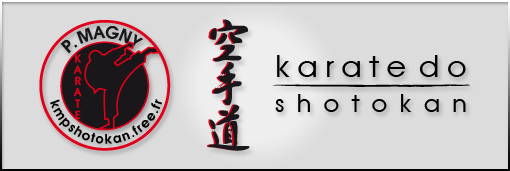 Pascal MAGNY 7ème dan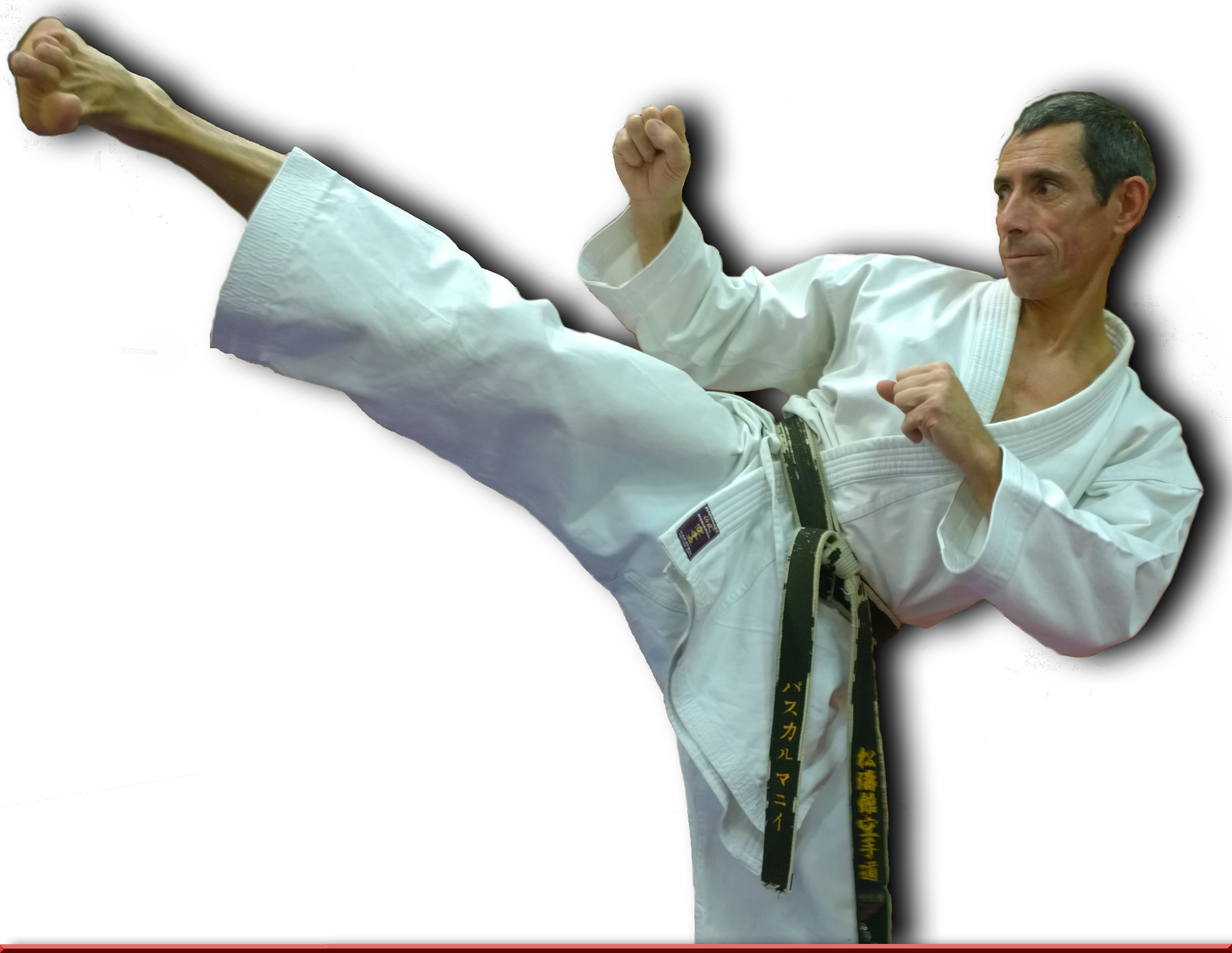 STAGE 26/27/28 DECEMBRE 201719H15 - 21H15Participation : 3 cours : 35€                          1 cours : 15€Dojo David Douillet dans le parc BuffonRue du Maréchal Joffre( en face de la mairie-parking police municipal )77410 CLAYE SOUILLYRenseignements : 06 86 84 69 06 pascalmagny.karate-shotokan@neuf.fr